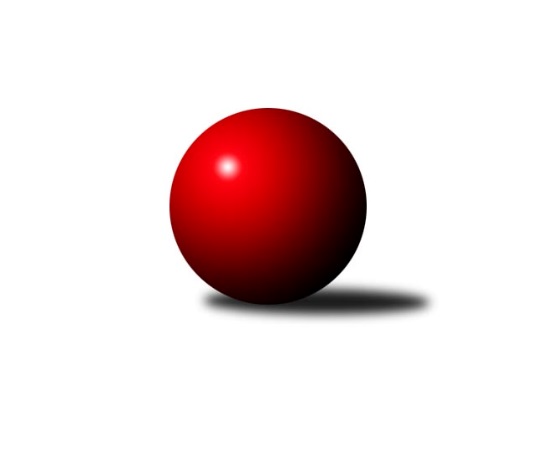 Č.4Ročník 2023/2024	20.5.2024 Jihočeský KP2 2023/2024Statistika 4. kolaTabulka družstev:		družstvo	záp	výh	rem	proh	skore	sety	průměr	body	plné	dorážka	chyby	1.	TJ Loko. Č. Velenice B	3	3	0	0	21.0 : 3.0 	(25.0 : 11.0)	2683	6	1820	863	31.3	2.	TJ Sokol Slavonice B	4	3	0	1	22.0 : 10.0 	(27.5 : 20.5)	2521	6	1768	753	47	3.	TJ Kunžak B	4	3	0	1	20.0 : 12.0 	(29.0 : 19.0)	2473	6	1718	755	46.3	4.	TJ Fezko Strakonice A	4	3	0	1	20.0 : 12.0 	(25.0 : 23.0)	2517	6	1743	775	56.3	5.	TJ Blatná B	4	3	0	1	18.0 : 14.0 	(21.0 : 27.0)	2613	6	1816	797	43.3	6.	TJ Sokol Chýnov A	4	2	0	2	18.0 : 14.0 	(26.0 : 22.0)	2497	4	1756	742	38.3	7.	TJ Spartak Trhové Sviny A	4	2	0	2	16.0 : 16.0 	(28.0 : 20.0)	2600	4	1810	790	44.5	8.	TJ Loko Č. Budějovice C	4	2	0	2	11.0 : 21.0 	(21.5 : 26.5)	2491	4	1734	757	51	9.	KK Lokomotiva Tábor B	3	1	0	2	11.0 : 13.0 	(18.0 : 18.0)	2507	2	1747	760	49	10.	TJ Spartak Trhové Sviny C	4	1	0	3	15.0 : 17.0 	(25.0 : 23.0)	2431	2	1737	694	50.5	11.	Kuželky Borovany B	4	0	0	4	7.0 : 25.0 	(13.0 : 35.0)	2354	0	1651	704	56.5	12.	TJ Jiskra Nová Bystřice B	4	0	0	4	5.0 : 27.0 	(17.0 : 31.0)	2387	0	1713	674	61.8Tabulka doma:		družstvo	záp	výh	rem	proh	skore	sety	průměr	body	maximum	minimum	1.	TJ Sokol Slavonice B	2	2	0	0	13.0 : 3.0 	(14.0 : 10.0)	2589	4	2597	2581	2.	TJ Kunžak B	3	2	0	1	15.0 : 9.0 	(22.0 : 14.0)	2610	4	2616	2605	3.	TJ Loko. Č. Velenice B	1	1	0	0	8.0 : 0.0 	(10.0 : 2.0)	2862	2	2862	2862	4.	TJ Loko Č. Budějovice C	1	1	0	0	5.0 : 3.0 	(6.5 : 5.5)	2445	2	2445	2445	5.	TJ Sokol Chýnov A	2	1	0	1	10.0 : 6.0 	(15.0 : 9.0)	2570	2	2578	2562	6.	KK Lokomotiva Tábor B	2	1	0	1	10.0 : 6.0 	(14.0 : 10.0)	2585	2	2599	2571	7.	TJ Fezko Strakonice A	2	1	0	1	7.0 : 9.0 	(11.0 : 13.0)	2456	2	2538	2374	8.	TJ Blatná B	2	1	0	1	7.0 : 9.0 	(8.0 : 16.0)	2608	2	2635	2581	9.	TJ Spartak Trhové Sviny C	3	1	0	2	12.0 : 12.0 	(20.0 : 16.0)	2365	2	2411	2308	10.	TJ Spartak Trhové Sviny A	1	0	0	1	2.0 : 6.0 	(5.0 : 7.0)	2519	0	2519	2519	11.	Kuželky Borovany B	2	0	0	2	5.0 : 11.0 	(8.0 : 16.0)	2348	0	2371	2325	12.	TJ Jiskra Nová Bystřice B	2	0	0	2	3.0 : 13.0 	(8.0 : 16.0)	2457	0	2471	2443Tabulka venku:		družstvo	záp	výh	rem	proh	skore	sety	průměr	body	maximum	minimum	1.	TJ Loko. Č. Velenice B	2	2	0	0	13.0 : 3.0 	(15.0 : 9.0)	2594	4	2640	2547	2.	TJ Fezko Strakonice A	2	2	0	0	13.0 : 3.0 	(14.0 : 10.0)	2548	4	2628	2467	3.	TJ Blatná B	2	2	0	0	11.0 : 5.0 	(13.0 : 11.0)	2616	4	2632	2599	4.	TJ Spartak Trhové Sviny A	3	2	0	1	14.0 : 10.0 	(23.0 : 13.0)	2626	4	2814	2504	5.	TJ Kunžak B	1	1	0	0	5.0 : 3.0 	(7.0 : 5.0)	2336	2	2336	2336	6.	TJ Sokol Slavonice B	2	1	0	1	9.0 : 7.0 	(13.5 : 10.5)	2487	2	2537	2436	7.	TJ Sokol Chýnov A	2	1	0	1	8.0 : 8.0 	(11.0 : 13.0)	2461	2	2489	2432	8.	TJ Loko Č. Budějovice C	3	1	0	2	6.0 : 18.0 	(15.0 : 21.0)	2506	2	2575	2389	9.	TJ Spartak Trhové Sviny C	1	0	0	1	3.0 : 5.0 	(5.0 : 7.0)	2496	0	2496	2496	10.	KK Lokomotiva Tábor B	1	0	0	1	1.0 : 7.0 	(4.0 : 8.0)	2429	0	2429	2429	11.	TJ Jiskra Nová Bystřice B	2	0	0	2	2.0 : 14.0 	(9.0 : 15.0)	2352	0	2457	2246	12.	Kuželky Borovany B	2	0	0	2	2.0 : 14.0 	(5.0 : 19.0)	2358	0	2438	2277Tabulka podzimní části:		družstvo	záp	výh	rem	proh	skore	sety	průměr	body	doma	venku	1.	TJ Loko. Č. Velenice B	3	3	0	0	21.0 : 3.0 	(25.0 : 11.0)	2683	6 	1 	0 	0 	2 	0 	0	2.	TJ Sokol Slavonice B	4	3	0	1	22.0 : 10.0 	(27.5 : 20.5)	2521	6 	2 	0 	0 	1 	0 	1	3.	TJ Kunžak B	4	3	0	1	20.0 : 12.0 	(29.0 : 19.0)	2473	6 	2 	0 	1 	1 	0 	0	4.	TJ Fezko Strakonice A	4	3	0	1	20.0 : 12.0 	(25.0 : 23.0)	2517	6 	1 	0 	1 	2 	0 	0	5.	TJ Blatná B	4	3	0	1	18.0 : 14.0 	(21.0 : 27.0)	2613	6 	1 	0 	1 	2 	0 	0	6.	TJ Sokol Chýnov A	4	2	0	2	18.0 : 14.0 	(26.0 : 22.0)	2497	4 	1 	0 	1 	1 	0 	1	7.	TJ Spartak Trhové Sviny A	4	2	0	2	16.0 : 16.0 	(28.0 : 20.0)	2600	4 	0 	0 	1 	2 	0 	1	8.	TJ Loko Č. Budějovice C	4	2	0	2	11.0 : 21.0 	(21.5 : 26.5)	2491	4 	1 	0 	0 	1 	0 	2	9.	KK Lokomotiva Tábor B	3	1	0	2	11.0 : 13.0 	(18.0 : 18.0)	2507	2 	1 	0 	1 	0 	0 	1	10.	TJ Spartak Trhové Sviny C	4	1	0	3	15.0 : 17.0 	(25.0 : 23.0)	2431	2 	1 	0 	2 	0 	0 	1	11.	Kuželky Borovany B	4	0	0	4	7.0 : 25.0 	(13.0 : 35.0)	2354	0 	0 	0 	2 	0 	0 	2	12.	TJ Jiskra Nová Bystřice B	4	0	0	4	5.0 : 27.0 	(17.0 : 31.0)	2387	0 	0 	0 	2 	0 	0 	2Tabulka jarní části:		družstvo	záp	výh	rem	proh	skore	sety	průměr	body	doma	venku	1.	TJ Spartak Trhové Sviny C	0	0	0	0	0.0 : 0.0 	(0.0 : 0.0)	0	0 	0 	0 	0 	0 	0 	0 	2.	Kuželky Borovany B	0	0	0	0	0.0 : 0.0 	(0.0 : 0.0)	0	0 	0 	0 	0 	0 	0 	0 	3.	TJ Blatná B	0	0	0	0	0.0 : 0.0 	(0.0 : 0.0)	0	0 	0 	0 	0 	0 	0 	0 	4.	TJ Loko. Č. Velenice B	0	0	0	0	0.0 : 0.0 	(0.0 : 0.0)	0	0 	0 	0 	0 	0 	0 	0 	5.	KK Lokomotiva Tábor B	0	0	0	0	0.0 : 0.0 	(0.0 : 0.0)	0	0 	0 	0 	0 	0 	0 	0 	6.	TJ Sokol Chýnov A	0	0	0	0	0.0 : 0.0 	(0.0 : 0.0)	0	0 	0 	0 	0 	0 	0 	0 	7.	TJ Fezko Strakonice A	0	0	0	0	0.0 : 0.0 	(0.0 : 0.0)	0	0 	0 	0 	0 	0 	0 	0 	8.	TJ Loko Č. Budějovice C	0	0	0	0	0.0 : 0.0 	(0.0 : 0.0)	0	0 	0 	0 	0 	0 	0 	0 	9.	TJ Jiskra Nová Bystřice B	0	0	0	0	0.0 : 0.0 	(0.0 : 0.0)	0	0 	0 	0 	0 	0 	0 	0 	10.	TJ Spartak Trhové Sviny A	0	0	0	0	0.0 : 0.0 	(0.0 : 0.0)	0	0 	0 	0 	0 	0 	0 	0 	11.	TJ Sokol Slavonice B	0	0	0	0	0.0 : 0.0 	(0.0 : 0.0)	0	0 	0 	0 	0 	0 	0 	0 	12.	TJ Kunžak B	0	0	0	0	0.0 : 0.0 	(0.0 : 0.0)	0	0 	0 	0 	0 	0 	0 	0 Zisk bodů pro družstvo:		jméno hráče	družstvo	body	zápasy	v %	dílčí body	sety	v %	1.	Alena Kovandová 	TJ Sokol Chýnov A 	4	/	4	(100%)	7	/	8	(88%)	2.	Václav Valhoda 	TJ Fezko Strakonice A 	4	/	4	(100%)	7	/	8	(88%)	3.	Zdeněk Holub 	TJ Sokol Slavonice B 	4	/	4	(100%)	7	/	8	(88%)	4.	Radek Burian 	TJ Kunžak B 	4	/	4	(100%)	6	/	8	(75%)	5.	Josef Petrik 	TJ Sokol Slavonice B 	3	/	3	(100%)	6	/	6	(100%)	6.	Jiří Novotný 	TJ Loko. Č. Velenice B 	3	/	3	(100%)	6	/	6	(100%)	7.	David Marek 	TJ Loko. Č. Velenice B 	3	/	3	(100%)	5	/	6	(83%)	8.	David Holý 	TJ Loko. Č. Velenice B 	3	/	3	(100%)	5	/	6	(83%)	9.	Matyáš Hejpetr 	TJ Fezko Strakonice A 	3	/	3	(100%)	5	/	6	(83%)	10.	Pavel Bronec 	TJ Sokol Chýnov A 	3	/	3	(100%)	4	/	6	(67%)	11.	Zdeněk Valdman 	TJ Fezko Strakonice A 	3	/	3	(100%)	3	/	6	(50%)	12.	Žaneta Pešková 	TJ Spartak Trhové Sviny A 	3	/	4	(75%)	7	/	8	(88%)	13.	Gabriela Kroupová 	TJ Spartak Trhové Sviny C 	3	/	4	(75%)	6	/	8	(75%)	14.	Jan Dvořák 	TJ Spartak Trhové Sviny A 	3	/	4	(75%)	6	/	8	(75%)	15.	Pavel Zeman 	TJ Spartak Trhové Sviny C 	3	/	4	(75%)	5	/	8	(63%)	16.	Tomáš Švepeš 	TJ Spartak Trhové Sviny C 	3	/	4	(75%)	5	/	8	(63%)	17.	Ondřej Mrkva 	TJ Kunžak B 	3	/	4	(75%)	5	/	8	(63%)	18.	Natálie Lojdová 	KK Lokomotiva Tábor B 	2	/	2	(100%)	3	/	4	(75%)	19.	Ondřej Fejtl 	TJ Blatná B 	2	/	2	(100%)	2	/	4	(50%)	20.	Marie Myslivcová 	KK Lokomotiva Tábor B 	2	/	2	(100%)	2	/	4	(50%)	21.	Daniel Krejčí 	Kuželky Borovany B 	2	/	2	(100%)	2	/	4	(50%)	22.	David Koželuh 	TJ Loko. Č. Velenice B 	2	/	2	(100%)	2	/	4	(50%)	23.	Matěj Pekárek 	TJ Blatná B 	2	/	3	(67%)	5	/	6	(83%)	24.	Karel Cimbálník 	TJ Sokol Slavonice B 	2	/	3	(67%)	3	/	6	(50%)	25.	Jiří Ondrák st.	TJ Sokol Slavonice B 	2	/	3	(67%)	3	/	6	(50%)	26.	Miroslav Bartoška 	TJ Sokol Slavonice B 	2	/	3	(67%)	3	/	6	(50%)	27.	Jiří Svoboda 	TJ Sokol Slavonice B 	2	/	3	(67%)	3	/	6	(50%)	28.	Jaroslav Petráň 	TJ Fezko Strakonice A 	2	/	3	(67%)	3	/	6	(50%)	29.	Libuše Hanzálková 	TJ Sokol Chýnov A 	2	/	3	(67%)	3	/	6	(50%)	30.	Stanislava Kopalová 	TJ Kunžak B 	2	/	3	(67%)	3	/	6	(50%)	31.	Jolana Jelínková 	KK Lokomotiva Tábor B 	2	/	3	(67%)	2	/	6	(33%)	32.	Libor Slezák 	TJ Blatná B 	2	/	3	(67%)	2	/	6	(33%)	33.	Karel Hanzal 	TJ Kunžak B 	2	/	4	(50%)	6	/	8	(75%)	34.	Dušan Straka 	TJ Sokol Chýnov A 	2	/	4	(50%)	5	/	8	(63%)	35.	Tomáš Polánský 	TJ Loko Č. Budějovice C 	2	/	4	(50%)	5	/	8	(63%)	36.	Josef Brtník 	TJ Kunžak B 	2	/	4	(50%)	5	/	8	(63%)	37.	Aleš Císař 	TJ Spartak Trhové Sviny C 	2	/	4	(50%)	4	/	8	(50%)	38.	Jiří Malovaný 	Kuželky Borovany B 	2	/	4	(50%)	3.5	/	8	(44%)	39.	Karel Vlášek 	TJ Loko Č. Budějovice C 	2	/	4	(50%)	3.5	/	8	(44%)	40.	Lukáš Drnek 	TJ Blatná B 	2	/	4	(50%)	3	/	8	(38%)	41.	Josef Troup 	TJ Spartak Trhové Sviny A 	2	/	4	(50%)	3	/	8	(38%)	42.	Miloš Rozhoň 	TJ Blatná B 	2	/	4	(50%)	2	/	8	(25%)	43.	Rudolf Baldík 	TJ Loko. Č. Velenice B 	1	/	1	(100%)	2	/	2	(100%)	44.	Václav Klojda ml.	TJ Loko Č. Budějovice C 	1	/	1	(100%)	2	/	2	(100%)	45.	Nela Koptová 	TJ Loko. Č. Velenice B 	1	/	1	(100%)	2	/	2	(100%)	46.	Radek Hrůza 	TJ Kunžak B 	1	/	1	(100%)	2	/	2	(100%)	47.	Josef Svoboda 	TJ Spartak Trhové Sviny C 	1	/	1	(100%)	2	/	2	(100%)	48.	Martina Koubová 	Kuželky Borovany B 	1	/	1	(100%)	1.5	/	2	(75%)	49.	Jan Havlíček 	TJ Jiskra Nová Bystřice B 	1	/	1	(100%)	1	/	2	(50%)	50.	Radim Mareš 	TJ Sokol Chýnov A 	1	/	2	(50%)	3	/	4	(75%)	51.	Jindra Kovářová 	TJ Sokol Slavonice B 	1	/	2	(50%)	2	/	4	(50%)	52.	Pavel Stodolovský 	TJ Spartak Trhové Sviny A 	1	/	2	(50%)	2	/	4	(50%)	53.	Martin Krajčo 	TJ Fezko Strakonice A 	1	/	2	(50%)	2	/	4	(50%)	54.	Beáta Svačinová 	TJ Blatná B 	1	/	2	(50%)	2	/	4	(50%)	55.	Petra Holá 	TJ Loko. Č. Velenice B 	1	/	2	(50%)	1	/	4	(25%)	56.	Petra Aldorfová 	Kuželky Borovany B 	1	/	2	(50%)	1	/	4	(25%)	57.	Pavel Poklop 	TJ Fezko Strakonice A 	1	/	2	(50%)	1	/	4	(25%)	58.	Vlastimil Kříha 	TJ Spartak Trhové Sviny C 	1	/	2	(50%)	1	/	4	(25%)	59.	Vlastimil Novák 	TJ Sokol Chýnov A 	1	/	2	(50%)	1	/	4	(25%)	60.	Roman Osovský 	TJ Loko. Č. Velenice B 	1	/	2	(50%)	1	/	4	(25%)	61.	Martin Jinda 	KK Lokomotiva Tábor B 	1	/	3	(33%)	4	/	6	(67%)	62.	Jiří Reban 	TJ Spartak Trhové Sviny A 	1	/	3	(33%)	4	/	6	(67%)	63.	Petr Klimek 	KK Lokomotiva Tábor B 	1	/	3	(33%)	3	/	6	(50%)	64.	Bohuslav Švepeš 	TJ Spartak Trhové Sviny A 	1	/	3	(33%)	3	/	6	(50%)	65.	Martina Tomiová 	TJ Loko Č. Budějovice C 	1	/	3	(33%)	2.5	/	6	(42%)	66.	Marta Budošová 	TJ Jiskra Nová Bystřice B 	1	/	3	(33%)	2	/	6	(33%)	67.	Pavel Kořínek 	KK Lokomotiva Tábor B 	1	/	3	(33%)	2	/	6	(33%)	68.	Miroslav Mašek 	TJ Sokol Chýnov A 	1	/	3	(33%)	2	/	6	(33%)	69.	Petr Dlabač 	TJ Blatná B 	1	/	3	(33%)	2	/	6	(33%)	70.	Jiří Mertl 	TJ Jiskra Nová Bystřice B 	1	/	3	(33%)	1	/	6	(17%)	71.	Adéla Sýkorová 	TJ Loko Č. Budějovice C 	1	/	4	(25%)	5	/	8	(63%)	72.	Jan Mol 	TJ Jiskra Nová Bystřice B 	1	/	4	(25%)	4	/	8	(50%)	73.	Richard Paul 	TJ Jiskra Nová Bystřice B 	1	/	4	(25%)	3	/	8	(38%)	74.	František Vávra 	TJ Spartak Trhové Sviny A 	1	/	4	(25%)	3	/	8	(38%)	75.	Jindřich Soukup 	Kuželky Borovany B 	1	/	4	(25%)	3	/	8	(38%)	76.	Vendula Burdová 	TJ Sokol Chýnov A 	0	/	1	(0%)	1	/	2	(50%)	77.	Viktorie Lojdová 	KK Lokomotiva Tábor B 	0	/	1	(0%)	1	/	2	(50%)	78.	Petr Švec 	TJ Fezko Strakonice A 	0	/	1	(0%)	1	/	2	(50%)	79.	Václav Poklop 	TJ Fezko Strakonice A 	0	/	1	(0%)	1	/	2	(50%)	80.	Ctibor Cabadaj 	KK Lokomotiva Tábor B 	0	/	1	(0%)	1	/	2	(50%)	81.	Gabriela Filakovská 	TJ Jiskra Nová Bystřice B 	0	/	1	(0%)	0	/	2	(0%)	82.	Jan Zeman 	TJ Kunžak B 	0	/	1	(0%)	0	/	2	(0%)	83.	Věra Návarová 	TJ Sokol Chýnov A 	0	/	1	(0%)	0	/	2	(0%)	84.	Radim Růžička 	TJ Loko Č. Budějovice C 	0	/	1	(0%)	0	/	2	(0%)	85.	Marcela Chramostová 	TJ Kunžak B 	0	/	1	(0%)	0	/	2	(0%)	86.	Vladimíra Bicerová 	Kuželky Borovany B 	0	/	1	(0%)	0	/	2	(0%)	87.	Kateřina Dvořáková 	Kuželky Borovany B 	0	/	1	(0%)	0	/	2	(0%)	88.	Radka Burianová 	TJ Kunžak B 	0	/	2	(0%)	2	/	4	(50%)	89.	Dagmar Stránská 	TJ Jiskra Nová Bystřice B 	0	/	2	(0%)	2	/	4	(50%)	90.	Veronika Pýchová 	TJ Jiskra Nová Bystřice B 	0	/	2	(0%)	1	/	4	(25%)	91.	Natálie Zahálková 	Kuželky Borovany B 	0	/	2	(0%)	1	/	4	(25%)	92.	Nikola Kroupová 	TJ Spartak Trhové Sviny C 	0	/	2	(0%)	1	/	4	(25%)	93.	Jiří Pšenčík 	TJ Sokol Slavonice B 	0	/	2	(0%)	0.5	/	4	(13%)	94.	Karolína Baťková 	TJ Blatná B 	0	/	3	(0%)	3	/	6	(50%)	95.	Matěj Budoš 	TJ Jiskra Nová Bystřice B 	0	/	3	(0%)	2	/	6	(33%)	96.	Kristýna Nováková 	TJ Loko Č. Budějovice C 	0	/	3	(0%)	1.5	/	6	(25%)	97.	Richard Zelinka 	TJ Fezko Strakonice A 	0	/	3	(0%)	1	/	6	(17%)	98.	Jan Štajner 	TJ Spartak Trhové Sviny C 	0	/	3	(0%)	1	/	6	(17%)	99.	Jaroslava Frdlíková 	Kuželky Borovany B 	0	/	3	(0%)	0	/	6	(0%)	100.	Lucie Klojdová 	TJ Loko Č. Budějovice C 	0	/	4	(0%)	2	/	8	(25%)	101.	Jitka Šimková 	Kuželky Borovany B 	0	/	4	(0%)	1	/	8	(13%)Průměry na kuželnách:		kuželna	průměr	plné	dorážka	chyby	výkon na hráče	1.	České Velenice, 1-4	2709	1868	841	41.0	(451.5)	2.	TJ Blatná, 1-4	2645	1835	810	44.0	(441.0)	3.	Tábor, 1-4	2576	1801	775	40.8	(429.4)	4.	TJ Kunžak, 1-2	2559	1768	790	52.7	(426.5)	5.	TJ Jiskra Nová Bystřice, 1-4	2528	1787	741	55.3	(421.5)	6.	TJ Sokol Slavonice, 1-4	2524	1782	742	48.0	(420.7)	7.	TJ Sokol Chýnov, 1-2	2504	1734	770	49.8	(417.3)	8.	TJ Fezko Strakonice, 1-4	2486	1763	722	61.3	(414.4)	9.	TJ Lokomotiva České Budějovice, 1-4	2440	1717	723	54.0	(406.8)	10.	Trhové Sviny, 1-2	2397	1688	708	42.3	(399.5)	11.	Borovany, 1-2	2388	1661	726	44.0	(398.0)Nejlepší výkony na kuželnách:České Velenice, 1-4TJ Loko. Č. Velenice B	2862	1. kolo	Jiří Novotný 	TJ Loko. Č. Velenice B	511	1. koloKK Lokomotiva Tábor B	2704	2. kolo	Rudolf Baldík 	TJ Loko. Č. Velenice B	507	1. koloTJ Loko. Č. Velenice B	2696	2. kolo	David Koželuh 	TJ Loko. Č. Velenice B	504	2. koloTJ Loko Č. Budějovice C	2575	1. kolo	David Marek 	TJ Loko. Č. Velenice B	484	1. kolo		. kolo	Vladimír Kučera 	KK Lokomotiva Tábor B	469	2. kolo		. kolo	David Holý 	TJ Loko. Č. Velenice B	469	1. kolo		. kolo	Roman Osovský 	TJ Loko. Č. Velenice B	465	2. kolo		. kolo	Marie Myslivcová 	KK Lokomotiva Tábor B	464	2. kolo		. kolo	David Marek 	TJ Loko. Č. Velenice B	462	2. kolo		. kolo	Tomáš Polánský 	TJ Loko Č. Budějovice C	462	1. koloTJ Blatná, 1-4TJ Spartak Trhové Sviny A	2814	4. kolo	Jiří Reban 	TJ Spartak Trhové Sviny A	520	4. koloTJ Blatná B	2635	2. kolo	Josef Troup 	TJ Spartak Trhové Sviny A	505	4. koloTJ Blatná B	2581	4. kolo	Lukáš Drnek 	TJ Blatná B	473	2. koloTJ Loko Č. Budějovice C	2553	2. kolo	Tomáš Polánský 	TJ Loko Č. Budějovice C	468	2. kolo		. kolo	Žaneta Pešková 	TJ Spartak Trhové Sviny A	461	4. kolo		. kolo	Beáta Svačinová 	TJ Blatná B	456	2. kolo		. kolo	Matěj Pekárek 	TJ Blatná B	453	2. kolo		. kolo	Miloš Rozhoň 	TJ Blatná B	451	4. kolo		. kolo	František Vávra 	TJ Spartak Trhové Sviny A	449	4. kolo		. kolo	Jan Dvořák 	TJ Spartak Trhové Sviny A	448	4. koloTábor, 1-4TJ Blatná B	2632	3. kolo	Lukáš Drnek 	TJ Blatná B	463	3. koloKK Lokomotiva Tábor B	2599	1. kolo	Petr Klimek 	KK Lokomotiva Tábor B	455	1. koloKK Lokomotiva Tábor B	2571	3. kolo	Jolana Jelínková 	KK Lokomotiva Tábor B	451	1. koloTJ Spartak Trhové Sviny A	2504	1. kolo	Miloš Rozhoň 	TJ Blatná B	445	3. kolo		. kolo	Jolana Jelínková 	KK Lokomotiva Tábor B	443	3. kolo		. kolo	Karolína Baťková 	TJ Blatná B	441	3. kolo		. kolo	Bohuslav Švepeš 	TJ Spartak Trhové Sviny A	441	1. kolo		. kolo	Martin Jinda 	KK Lokomotiva Tábor B	436	3. kolo		. kolo	Pavel Kořínek 	KK Lokomotiva Tábor B	435	1. kolo		. kolo	Jiří Reban 	TJ Spartak Trhové Sviny A	434	1. koloTJ Kunžak, 1-2TJ Fezko Strakonice A	2628	4. kolo	Karel Hanzal 	TJ Kunžak B	486	3. koloTJ Kunžak B	2616	3. kolo	Matyáš Hejpetr 	TJ Fezko Strakonice A	468	4. koloTJ Kunžak B	2610	4. kolo	Václav Valhoda 	TJ Fezko Strakonice A	466	4. koloTJ Kunžak B	2605	1. kolo	Daniel Krejčí 	Kuželky Borovany B	464	1. koloTJ Jiskra Nová Bystřice B	2457	3. kolo	Josef Brtník 	TJ Kunžak B	460	4. koloKuželky Borovany B	2438	1. kolo	Josef Brtník 	TJ Kunžak B	458	3. kolo		. kolo	Radek Burian 	TJ Kunžak B	456	4. kolo		. kolo	Radek Hrůza 	TJ Kunžak B	456	1. kolo		. kolo	Pavel Poklop 	TJ Fezko Strakonice A	450	4. kolo		. kolo	Jaroslav Petráň 	TJ Fezko Strakonice A	441	4. koloTJ Jiskra Nová Bystřice, 1-4TJ Loko. Č. Velenice B	2640	4. kolo	David Holý 	TJ Loko. Č. Velenice B	478	4. koloTJ Spartak Trhové Sviny A	2561	2. kolo	David Marek 	TJ Loko. Č. Velenice B	468	4. koloTJ Jiskra Nová Bystřice B	2471	4. kolo	Žaneta Pešková 	TJ Spartak Trhové Sviny A	464	2. koloTJ Jiskra Nová Bystřice B	2443	2. kolo	Jiří Novotný 	TJ Loko. Č. Velenice B	458	4. kolo		. kolo	Jan Dvořák 	TJ Spartak Trhové Sviny A	448	2. kolo		. kolo	David Koželuh 	TJ Loko. Č. Velenice B	434	4. kolo		. kolo	Jan Mol 	TJ Jiskra Nová Bystřice B	433	2. kolo		. kolo	Dagmar Stránská 	TJ Jiskra Nová Bystřice B	432	4. kolo		. kolo	Roman Osovský 	TJ Loko. Č. Velenice B	426	4. kolo		. kolo	Josef Troup 	TJ Spartak Trhové Sviny A	425	2. koloTJ Sokol Slavonice, 1-4TJ Sokol Slavonice B	2597	4. kolo	Zdeněk Holub 	TJ Sokol Slavonice B	464	2. koloTJ Sokol Slavonice B	2581	2. kolo	Josef Petrik 	TJ Sokol Slavonice B	460	2. koloTJ Sokol Chýnov A	2489	2. kolo	Natálie Lojdová 	KK Lokomotiva Tábor B	447	4. koloKK Lokomotiva Tábor B	2429	4. kolo	Alena Kovandová 	TJ Sokol Chýnov A	447	2. kolo		. kolo	Jiří Ondrák st.	TJ Sokol Slavonice B	443	4. kolo		. kolo	Zdeněk Holub 	TJ Sokol Slavonice B	442	4. kolo		. kolo	Karel Cimbálník 	TJ Sokol Slavonice B	441	4. kolo		. kolo	Jiří Svoboda 	TJ Sokol Slavonice B	435	4. kolo		. kolo	Ctibor Cabadaj 	KK Lokomotiva Tábor B	433	4. kolo		. kolo	Pavel Bronec 	TJ Sokol Chýnov A	427	2. koloTJ Sokol Chýnov, 1-2TJ Blatná B	2599	1. kolo	Alena Kovandová 	TJ Sokol Chýnov A	478	1. koloTJ Sokol Chýnov A	2578	3. kolo	Matěj Pekárek 	TJ Blatná B	459	1. koloTJ Sokol Chýnov A	2562	1. kolo	Lukáš Drnek 	TJ Blatná B	453	1. koloKuželky Borovany B	2277	3. kolo	Dušan Straka 	TJ Sokol Chýnov A	452	3. kolo		. kolo	Radim Mareš 	TJ Sokol Chýnov A	448	1. kolo		. kolo	Pavel Bronec 	TJ Sokol Chýnov A	440	3. kolo		. kolo	Petra Aldorfová 	Kuželky Borovany B	440	3. kolo		. kolo	Radim Mareš 	TJ Sokol Chýnov A	439	3. kolo		. kolo	Vlastimil Novák 	TJ Sokol Chýnov A	438	1. kolo		. kolo	Karolína Baťková 	TJ Blatná B	433	1. koloTJ Fezko Strakonice, 1-4TJ Fezko Strakonice A	2538	3. kolo	Jindra Kovářová 	TJ Sokol Slavonice B	472	1. koloTJ Sokol Slavonice B	2537	1. kolo	Václav Valhoda 	TJ Fezko Strakonice A	447	3. koloTJ Spartak Trhové Sviny C	2496	3. kolo	Martin Krajčo 	TJ Fezko Strakonice A	440	3. koloTJ Fezko Strakonice A	2374	1. kolo	Zdeněk Holub 	TJ Sokol Slavonice B	440	1. kolo		. kolo	Václav Valhoda 	TJ Fezko Strakonice A	435	1. kolo		. kolo	Pavel Zeman 	TJ Spartak Trhové Sviny C	433	3. kolo		. kolo	Matyáš Hejpetr 	TJ Fezko Strakonice A	426	3. kolo		. kolo	Gabriela Kroupová 	TJ Spartak Trhové Sviny C	425	3. kolo		. kolo	Josef Petrik 	TJ Sokol Slavonice B	425	1. kolo		. kolo	Nikola Kroupová 	TJ Spartak Trhové Sviny C	418	3. koloTJ Lokomotiva České Budějovice, 1-4TJ Loko Č. Budějovice C	2445	3. kolo	Tomáš Polánský 	TJ Loko Č. Budějovice C	464	3. koloTJ Sokol Slavonice B	2436	3. kolo	Karel Vlášek 	TJ Loko Č. Budějovice C	460	3. kolo		. kolo	Miroslav Bartoška 	TJ Sokol Slavonice B	445	3. kolo		. kolo	Martina Tomiová 	TJ Loko Č. Budějovice C	433	3. kolo		. kolo	Josef Petrik 	TJ Sokol Slavonice B	421	3. kolo		. kolo	Jiří Pšenčík 	TJ Sokol Slavonice B	407	3. kolo		. kolo	Jiří Ondrák st.	TJ Sokol Slavonice B	402	3. kolo		. kolo	Jiří Svoboda 	TJ Sokol Slavonice B	386	3. kolo		. kolo	Zdeněk Holub 	TJ Sokol Slavonice B	375	3. kolo		. kolo	Adéla Sýkorová 	TJ Loko Č. Budějovice C	371	3. koloTrhové Sviny, 1-2TJ Loko. Č. Velenice B	2547	3. kolo	Žaneta Pešková 	TJ Spartak Trhové Sviny A	455	3. koloTJ Spartak Trhové Sviny A	2519	3. kolo	Jiří Novotný 	TJ Loko. Č. Velenice B	453	3. koloTJ Sokol Chýnov A	2432	4. kolo	David Marek 	TJ Loko. Č. Velenice B	443	3. koloTJ Spartak Trhové Sviny C	2411	4. kolo	Jan Dvořák 	TJ Spartak Trhové Sviny A	439	3. koloTJ Spartak Trhové Sviny C	2377	1. kolo	František Vávra 	TJ Spartak Trhové Sviny A	439	3. koloTJ Kunžak B	2336	2. kolo	Marta Budošová 	TJ Jiskra Nová Bystřice B	430	1. koloTJ Spartak Trhové Sviny C	2308	2. kolo	David Holý 	TJ Loko. Č. Velenice B	429	3. koloTJ Jiskra Nová Bystřice B	2246	1. kolo	Alena Kovandová 	TJ Sokol Chýnov A	426	4. kolo		. kolo	Jiří Reban 	TJ Spartak Trhové Sviny A	426	3. kolo		. kolo	Rudolf Baldík 	TJ Loko. Č. Velenice B	422	3. koloBorovany, 1-2TJ Fezko Strakonice A	2467	2. kolo	Václav Klojda ml.	TJ Loko Č. Budějovice C	450	4. koloTJ Loko Č. Budějovice C	2389	4. kolo	Tomáš Polánský 	TJ Loko Č. Budějovice C	440	4. koloKuželky Borovany B	2371	4. kolo	Matyáš Hejpetr 	TJ Fezko Strakonice A	434	2. koloKuželky Borovany B	2325	2. kolo	Jiří Malovaný 	Kuželky Borovany B	432	2. kolo		. kolo	Jaroslav Petráň 	TJ Fezko Strakonice A	425	2. kolo		. kolo	Václav Valhoda 	TJ Fezko Strakonice A	419	2. kolo		. kolo	Kateřina Dvořáková 	Kuželky Borovany B	412	4. kolo		. kolo	Richard Zelinka 	TJ Fezko Strakonice A	412	2. kolo		. kolo	Jiří Malovaný 	Kuželky Borovany B	406	4. kolo		. kolo	Jindřich Soukup 	Kuželky Borovany B	403	2. koloČetnost výsledků:	8.0 : 0.0	2x	7.0 : 1.0	6x	6.0 : 2.0	1x	5.0 : 3.0	2x	3.0 : 5.0	3x	2.0 : 6.0	7x	1.0 : 7.0	2x	0.0 : 8.0	1x